INSTRUCTION FOR APPLICANT:Ensure that ALL sections of the application form are fully completed before submission. Send completed application form with stated requirements (see above) to the official email :info@rwandafda.gov.rwIncomplete application WILL NOT be accepted.Application processes will take 30 working days upon receipt of fully complete documents required.                                    Department/DivisionFood and Drugs Inspection and Safety Monitoring/Food and Drugs Inspection & ComplianceFood and Drugs Inspection and Safety Monitoring/Food and Drugs Inspection & ComplianceDocument Type: FormDocument Type: FormDocument Type: FormDoc. No: FDISM/FDIC/FOM/002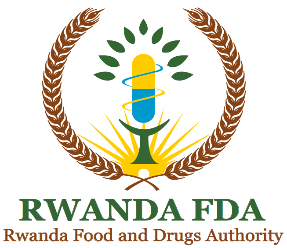 Title: Application Form for Premise Licensing of medical productsTitle: Application Form for Premise Licensing of medical productsRevision Number: 1Title: Application Form for Premise Licensing of medical productsTitle: Application Form for Premise Licensing of medical productsRevision Date: :  24/08/2022Title: Application Form for Premise Licensing of medical productsTitle: Application Form for Premise Licensing of medical productsEffective Date: 22/09/2022Title: Application Form for Premise Licensing of medical productsTitle: Application Form for Premise Licensing of medical productsReview Due Date: 21/09/2025Title: Application Form for Premise Licensing of medical productsTitle: Application Form for Premise Licensing of medical productsRef Doc. : FDISM/FDIC/GDL/005Name of Premise:Name of Premise:Application date:           /         /                                       DD / MM/ YYYYApplication date:           /         /                                       DD / MM/ YYYYDomestic Company Registration code:  Domestic Company Registration code:  Registration date in Rwanda FDA:         /         /                                                           DD/ MM/ YYYYRegistration date in Rwanda FDA:         /         /                                                           DD/ MM/ YYYYPhysical location: (Province, District, Sector, Cell)Physical location: (Province, District, Sector, Cell)Registered Address: Registered Address: Global Positioning System (GPS) CoordinatesGlobal Positioning System (GPS) CoordinatesName of responsible technician:(If applicable)Name of responsible technician:(If applicable)Company e-mail: Company Telephone:Company e-mail: Company Telephone:Qualification:Qualification:Name of Managing Director: Name of Managing Director: Email of responsible technician: (if applicable)Email of responsible technician: (if applicable)Email of Managing Director Telephone No:Email of Managing Director Telephone No:Tel of responsible technician:Tel of responsible technician:TYPE OF PREMISE:(Please tick below)  Retailer  Wholesaler  Distributor  Manufacturer  Hospital Pharmacy  Central Medical Stores  Health Centres  Health Posts  Other …….………………………….MAIN ACTIVITY(Please tick below) Human retail pharmacy Human wholesale pharmacy Human wholesale of medical device Small scale manufacturer Manufacturer of medical products Veterinary Drug shop Veterinary retail pharmacy Veterinary wholesale pharmacy Veterinary manufacturing facility Vaccine manufacturing facility  Herbal drugs wholesaler  Herbal drugs retailer  Herbal drugs manufacturer Hospital pharmacies Central Medical stores Health posts & Health Centers Orthopedic shop Optical shop  Other specify ………………..  ……………………………………MAIN ACTIVITY(Please tick below) Human retail pharmacy Human wholesale pharmacy Human wholesale of medical device Small scale manufacturer Manufacturer of medical products Veterinary Drug shop Veterinary retail pharmacy Veterinary wholesale pharmacy Veterinary manufacturing facility Vaccine manufacturing facility  Herbal drugs wholesaler  Herbal drugs retailer  Herbal drugs manufacturer Hospital pharmacies Central Medical stores Health posts & Health Centers Orthopedic shop Optical shop  Other specify ………………..  ……………………………………TYPE OF APPLICATIONS(Please tick below) Site location approval New Application Renewal  Variation      Change of ownership      Change of location&Additional line      Change responsible technician      Change of name of the    Establishment       Closure of the business activities Re-inspection  Other specify ……………….…AFFIDAVITAFFIDAVITAFFIDAVITAFFIDAVITI hereby affirm that the statement in this application is true and correct. Applicant’s Name and Signature	Date (dd/mm/yyyy)I hereby affirm that the statement in this application is true and correct. Applicant’s Name and Signature	Date (dd/mm/yyyy)I hereby affirm that the statement in this application is true and correct. Applicant’s Name and Signature	Date (dd/mm/yyyy)I hereby affirm that the statement in this application is true and correct. Applicant’s Name and Signature	Date (dd/mm/yyyy)FOR OFFICIAL USE ONLY:Date Received :  ……./……./…… Inspection date: … …/……../……..  Approved/ Denial:  A  /  D .  Approval date :  …../……./…… FOR OFFICIAL USE ONLY:Date Received :  ……./……./…… Inspection date: … …/……../……..  Approved/ Denial:  A  /  D .  Approval date :  …../……./…… FOR OFFICIAL USE ONLY:Date Received :  ……./……./…… Inspection date: … …/……../……..  Approved/ Denial:  A  /  D .  Approval date :  …../……./…… FOR OFFICIAL USE ONLY:Date Received :  ……./……./…… Inspection date: … …/……../……..  Approved/ Denial:  A  /  D .  Approval date :  …../……./…… REQUIREMENTS FOR PREMISE LICENSING OF MEDICAL PRODUCTSREQUIREMENTS FOR PREMISE LICENSING OF MEDICAL PRODUCTSREQUIREMENTS FOR PREMISE LICENSING OF MEDICAL PRODUCTSREQUIREMENTS FOR PREMISE LICENSING OF MEDICAL PRODUCTSNew applicationRenewalChange ownershipChange technicianChange locationAdditional lineAdditional branchChange of name Closure of businessPremise name:Date:……../…../...….Date:……../…../...….Date:……../…../...….New applicationRenewalChange ownershipChange technicianChange locationAdditional lineAdditional branchChange of name Closure of businessDocumentsYES NO NONew applicationRenewalChange ownershipChange technicianChange locationAdditional lineAdditional branchChange of name Closure of business1A dully filled application form for premises licensing of Medical Products- FDISM/FDIC/FOM/002xxxxxxxxx2RDB registration certificate of the domestic company or equivalent certificate /recommendation from local governmentxxxxxx3Architectural plan of the site applicable for manufacturing facilityxxxx4Environment impact assessment report applicable for manufacturing facility xxxx5Proof of Payment of the prescribed fees (referred to regulation related to Regulatory service Tariff/fees and Fines) xxxxxx6  List of products to be manufactured applicable for manufacturing facilityx7Lease/rent contract of the premise/housexxx  8Notarized copy of Degree (and equivalence if applicable) of Responsible TechnicianNB:Human Retail Pharmacy: minimum of 2 months experience in community pharmacyHuman Wholesale Pharmacy: minimum of 2 months’ experience in supply chain managementCentral medical store and the branches: minimum of 2 months’ experience in supply chain managementHospital pharmacy: minimum of 4 months’ experience in clinical pharmacyxxxx  9Notarized Valid License of the responsible technician to Practice Profession issued by Recognized Professional Councils in Rwanda (if applicable)xx xxx 10Notarized degrees of the key personnel to be involved in the manufacturing process, quality control and quality assuranceNB: 2 years minimum experience for a Bachelor degree holder; or 6 months minimum experience for a Master degree holder in the relevant field with working experience in a company that has been approved as manufacturer of medical productsxxx 11Professional agreement between the Managing Director/ Director General/ Chief Executive Officer and the responsible technician in case the Managing Director is not the responsible technician xxxxx 12The copy of Identity Card/Passport of the managing Director/ Director General/ Chief Executive Officer and the Responsible technicianxxxxx 13Written commitment of the responsible technician, to respect the laws and regulations relating to the profession and ethics xxxxx 14Signed resignation letter/proof of service delivered issued by the last employer of responsible technician, if applicablexxx 15Copy of Valid contract between responsible technician and Managing Director/ Director General/ Chief Executive Officerxxxxx 16A Detailed curriculum vitae of the responsible technicianxxx 17 Original authorization of the establishment issued by Rwanda FDAxxxxxxxx 18Notarized sales agreement between former and new ownerx 19Provide a list of closing stock of medical products and its intended usexRE – INSPECTION RE – INSPECTION RE – INSPECTION Premise name:Date:……./…../...….Date:……./…../...….DocumentsYESNO1 Re-inspection application letter addressed to the Director General of Rwanda FDA, mentioning the proposed dates.2The proof of payment of prescribed re-inspection fees3A Corrective Actions and Preventive Actions (CAPA) report, detailing what has been implemented with respective visual proof and timelines for non-implemented recommendations.SITE LOCATION APPROVALSITE LOCATION APPROVALSITE LOCATION APPROVALPremise name:Date:……./…../...….Date:……./…../...….DocumentsYESNO1Letter of intent 2Site master plan (indicating the location /plan of the premise and the surroundings activities)3Environmental impact assessmentARCHITECTAL PLAN APPROVALARCHITECTAL PLAN APPROVALARCHITECTAL PLAN APPROVALPremise name:Date:……./…../...….Date:……./…../...….DocumentsYESNO1   Approval letter for site location from the Authority2  Architecture plan showing but not limited to the following:2i)  Production process flow chart.2ii) Sanitation facilities (Clean water and waste water treatment system)2iii) Mechanical ventilation /Air handling unit /Heat, Ventilation and Air Conditioning (HVAC).2iv) Finishing materials (Production floor and walls shall be seamless, ceiling, doors and windows shall be easy to clean).